HYE-2000K电液伺服压力试验机(垫块式) 一、设备概括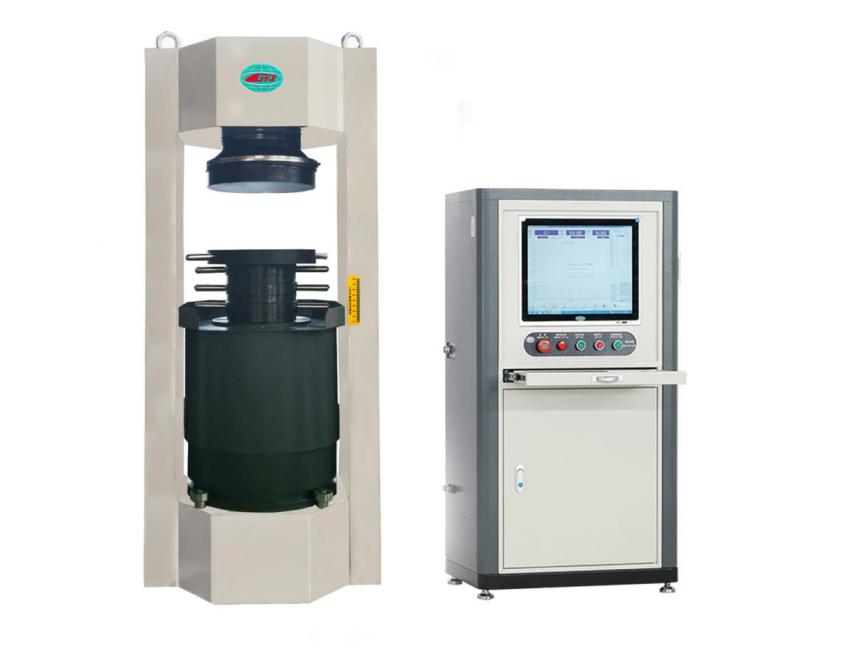 设备介绍该系列试验机以液压为动力,运用电液伺服控制技术岩石、砂浆、砖、砼等建筑材料进行抗压的力学性能测试,显示加荷力值、加荷速度、加荷曲线。试验数据自动处理、存储、打印。产品特点◎ 整体框架采用一体式铸造结构、超强刚度、永不变形、坚固耐用；◎ 仪器采用大活塞式设计;降低液压系统内得压强值，试验过程更加安全可靠；◎ 本机采用伺服电机与马祖奇齿轮泵组合方式加载，采用负荷传感器试验过程安静，实验数据精准；◎ 本机采用伺服控制系统，可实现等速率控制、载荷保值控制、低周循环控制，无极调速，PID参数在线调整；◎中英文界面自由切换，国外客户使用更加方便快捷。三、适用标准◎ GB /T2611-2007《试验机通用技术要求》◎ GB /T50081-2002《普通混凝土力学性能试验方法》四、技术参数            最大试验力（KN）2000KN试验精度1级/0.5级空间调节方式垫块调节试验力示值范围1%-100%FS（全程不分档）试验力示值相对误差±1%以内主体结构整体框架压缩空间320mm活塞行程100mm活塞位移速度0-60mm/min试验力加载速度0.02%-2%FS/S压板尺寸∅300mm立柱间有效距离440mm主机外形尺寸600*420*1367mm控制柜外形尺寸654*450*1300mm整机重量1500kg